  ANEXO 1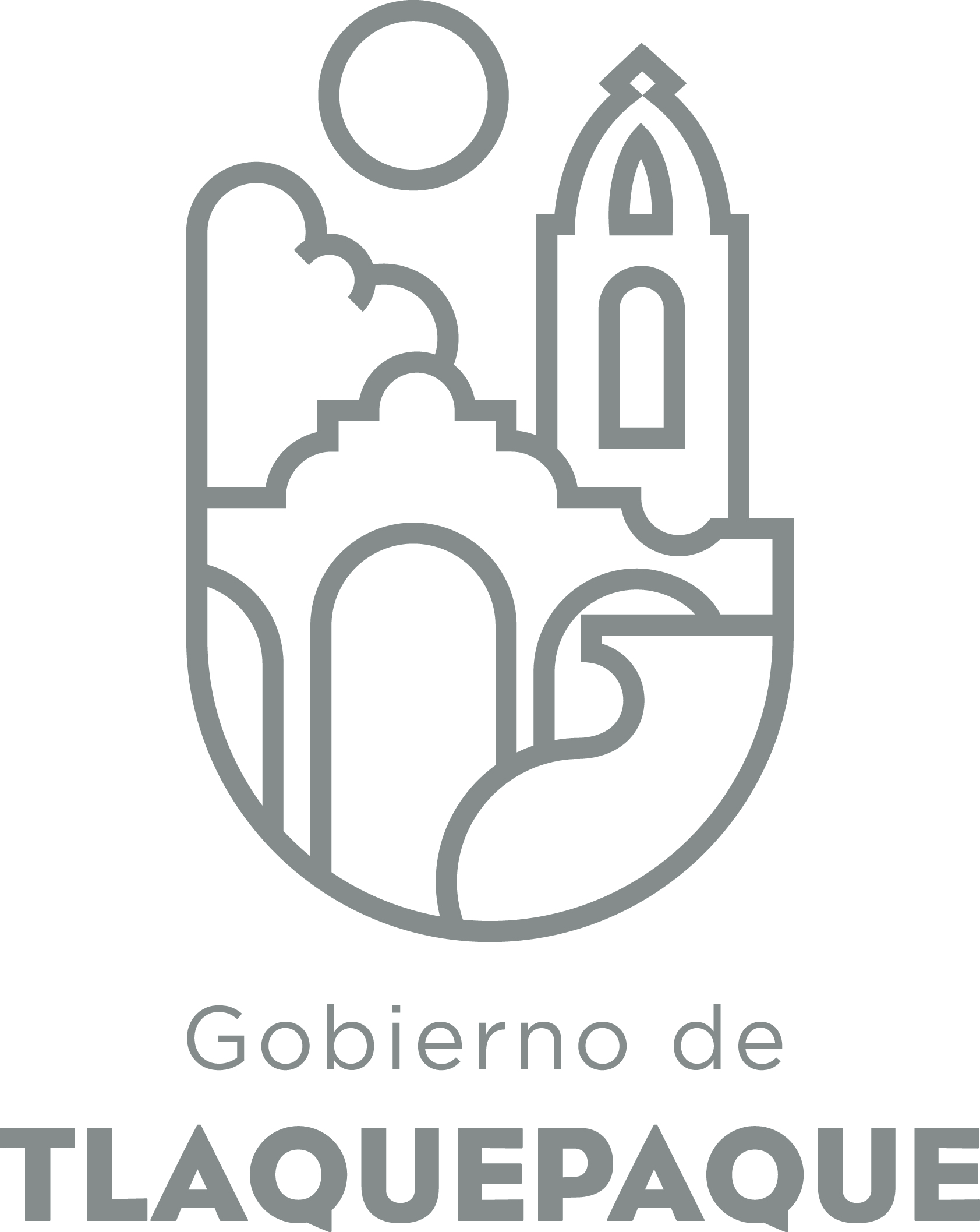 
1.- DATOS GENERALESANEXO 22.- OPERACIÓN DE LA PROPUESTARecursos empleados para la realización del Programa/Proyecto/Servicio/Campaña (PPSC) DIRECCIÓN GENERAL DE POLÍTICAS PÚBLICASCARATULA PARA LA ELABORACIÓN DE PROYECTOS.A)Nombre del programa/proyecto/servicio/campañaA)Nombre del programa/proyecto/servicio/campañaA)Nombre del programa/proyecto/servicio/campañaA)Nombre del programa/proyecto/servicio/campañaCapitalización de la Casa del Artesano (Galería)Capitalización de la Casa del Artesano (Galería)Capitalización de la Casa del Artesano (Galería)Capitalización de la Casa del Artesano (Galería)Capitalización de la Casa del Artesano (Galería)Capitalización de la Casa del Artesano (Galería)EjeEjeB) Dirección o Área ResponsableB) Dirección o Área ResponsableB) Dirección o Área ResponsableB) Dirección o Área ResponsableDepartamento de Fomento ArtesanalDepartamento de Fomento ArtesanalDepartamento de Fomento ArtesanalDepartamento de Fomento ArtesanalDepartamento de Fomento ArtesanalDepartamento de Fomento ArtesanalEstrategiaEstrategiaC)  Problemática que atiende la propuestaC)  Problemática que atiende la propuestaC)  Problemática que atiende la propuestaC)  Problemática que atiende la propuestaTener una buena imagen para atraer al turismo. Contar con las herramientas necesarias para trabajar como proveedor de apoyo a artesanos.Tener una buena imagen para atraer al turismo. Contar con las herramientas necesarias para trabajar como proveedor de apoyo a artesanos.Tener una buena imagen para atraer al turismo. Contar con las herramientas necesarias para trabajar como proveedor de apoyo a artesanos.Tener una buena imagen para atraer al turismo. Contar con las herramientas necesarias para trabajar como proveedor de apoyo a artesanos.Tener una buena imagen para atraer al turismo. Contar con las herramientas necesarias para trabajar como proveedor de apoyo a artesanos.Tener una buena imagen para atraer al turismo. Contar con las herramientas necesarias para trabajar como proveedor de apoyo a artesanos.Línea de AcciónLínea de AcciónC)  Problemática que atiende la propuestaC)  Problemática que atiende la propuestaC)  Problemática que atiende la propuestaC)  Problemática que atiende la propuestaTener una buena imagen para atraer al turismo. Contar con las herramientas necesarias para trabajar como proveedor de apoyo a artesanos.Tener una buena imagen para atraer al turismo. Contar con las herramientas necesarias para trabajar como proveedor de apoyo a artesanos.Tener una buena imagen para atraer al turismo. Contar con las herramientas necesarias para trabajar como proveedor de apoyo a artesanos.Tener una buena imagen para atraer al turismo. Contar con las herramientas necesarias para trabajar como proveedor de apoyo a artesanos.Tener una buena imagen para atraer al turismo. Contar con las herramientas necesarias para trabajar como proveedor de apoyo a artesanos.Tener una buena imagen para atraer al turismo. Contar con las herramientas necesarias para trabajar como proveedor de apoyo a artesanos.No. de PP EspecialNo. de PP EspecialD) Ubicación Geográfica / Cobertura  de ColoniasD) Ubicación Geográfica / Cobertura  de ColoniasD) Ubicación Geográfica / Cobertura  de ColoniasD) Ubicación Geográfica / Cobertura  de ColoniasMorelos #288 col. Centro CP.45500Morelos #288 col. Centro CP.45500Morelos #288 col. Centro CP.45500Morelos #288 col. Centro CP.45500Morelos #288 col. Centro CP.45500Morelos #288 col. Centro CP.45500Vinc al PNDVinc al PNDE) Nombre del Enlace o ResponsableE) Nombre del Enlace o ResponsableE) Nombre del Enlace o ResponsableE) Nombre del Enlace o ResponsableMaría de las Mercedes Márquez FernándezMaría de las Mercedes Márquez FernándezMaría de las Mercedes Márquez FernándezMaría de las Mercedes Márquez FernándezMaría de las Mercedes Márquez FernándezMaría de las Mercedes Márquez FernándezVinc al PEDVinc al PEDF) Objetivo específicoF) Objetivo específicoF) Objetivo específicoF) Objetivo específicoDar un buen aspecto a la Casa del Artesano.Dar un buen aspecto a la Casa del Artesano.Dar un buen aspecto a la Casa del Artesano.Dar un buen aspecto a la Casa del Artesano.Dar un buen aspecto a la Casa del Artesano.Dar un buen aspecto a la Casa del Artesano.Vinc al PMetDVinc al PMetDG) Perfil de la población atendida o beneficiariosG) Perfil de la población atendida o beneficiariosG) Perfil de la población atendida o beneficiariosG) Perfil de la población atendida o beneficiariosTurismo, artesanos.Turismo, artesanos.Turismo, artesanos.Turismo, artesanos.Turismo, artesanos.Turismo, artesanos.Turismo, artesanos.Turismo, artesanos.Turismo, artesanos.Turismo, artesanos.H) Tipo de propuestaH) Tipo de propuestaH) Tipo de propuestaH) Tipo de propuestaH) Tipo de propuestaJ) No de BeneficiariosJ) No de BeneficiariosK) Fecha de InicioK) Fecha de InicioK) Fecha de InicioFecha de CierreFecha de CierreFecha de CierreFecha de CierreProgramaCampañaServicioProyectoProyectoHombresMujeresENERO 2018ENERO 2018ENERO 2018DIC. 2018DIC. 2018DIC. 2018DIC. 2018xx4545FedEdoMpioxxxxI) Monto total estimadoI) Monto total estimadoI) Monto total estimado$250,000.00$250,000.00Fuente de financiamientoFuente de financiamientoA) Principal producto esperado (base para el establecimiento de metas) Remodelación de Galería. Punto de venta Galería. Catálogo 2015-2018. Seguridad. Pagina web. Remodelación de Galería. Punto de venta Galería. Catálogo 2015-2018. Seguridad. Pagina web. Remodelación de Galería. Punto de venta Galería. Catálogo 2015-2018. Seguridad. Pagina web. Remodelación de Galería. Punto de venta Galería. Catálogo 2015-2018. Seguridad. Pagina web. B)Actividades a realizar para la obtención del producto esperadoGenerar el recurso para poder trabajar en las adecuaciones y remodelaciones de la Casa del Artesano.Generar el recurso para poder trabajar en las adecuaciones y remodelaciones de la Casa del Artesano.Generar el recurso para poder trabajar en las adecuaciones y remodelaciones de la Casa del Artesano.Generar el recurso para poder trabajar en las adecuaciones y remodelaciones de la Casa del Artesano.Indicador de Resultados vinculado al PMD según Línea de Acción Indicador vinculado a los Objetivos de Desarrollo Sostenible AlcanceCorto PlazoMediano PlazoMediano PlazoLargo PlazoAlcancexxC) Valor Inicial de la MetaValor final de la MetaValor final de la MetaNombre del indicadorFormula del indicadorPorcentaje de avance al inicio del añoPorcentaje de avance esperado al final del añoPorcentaje de avance esperado al final del añoPorcentaje de avance de las adecuaciones realizadas: a) Remodelación de Galería, b) Punto de venta para la Galería, c) Catálogo 2015-2018 actualizado, d) Sistema de Seguridad instalado.(Etapas del proyecto realizadas / etapas totales del proyecto) x 100Clave de presupuesto determinada en Finanzas para la etiquetación de recursosClave de presupuesto determinada en Finanzas para la etiquetación de recursosClave de presupuesto determinada en Finanzas para la etiquetación de recursosCronograma Anual  de ActividadesCronograma Anual  de ActividadesCronograma Anual  de ActividadesCronograma Anual  de ActividadesCronograma Anual  de ActividadesCronograma Anual  de ActividadesCronograma Anual  de ActividadesCronograma Anual  de ActividadesCronograma Anual  de ActividadesCronograma Anual  de ActividadesCronograma Anual  de ActividadesCronograma Anual  de ActividadesCronograma Anual  de ActividadesD) Actividades a realizar para la obtención del producto esperado 201820182018201820182018201820182018201820182018D) Actividades a realizar para la obtención del producto esperado ENEFEBMZOABRMAYJUNJULAGOSEPOCTNOVDICCatálogoxPunto de venta, inventarioxxxxxxSeguridadxxRemodelación GaleríaxPágina webE) Recursos HumanosNúmero F) Recursos MaterialesNúmero/LitrosTipo de financiamiento del recursoTipo de financiamiento del recursoG) Recursos Financieros MontoE) Recursos HumanosNúmero F) Recursos MaterialesNúmero/LitrosProveeduría Fondo RevolventeG) Recursos Financieros MontoDiseñador, fotógrafo. Jefes de departamento4Vehículos empleados para éste PPSC$30,000.00Diseñador, fotógrafo. Jefes de departamento4Combustible mensual que consumen los vehículos empleados para éste PPSC$30,000.00Diseñador, fotógrafo. Jefes de departamento4Computadoras empleadas para éste PPSC$30,000.00E) Recursos HumanosNúmero F) Recursos MaterialesNúmero/LitrosTipo de financiamiento del recursoTipo de financiamiento del recursoG) Recursos Financieros MontoE) Recursos HumanosNúmero F) Recursos MaterialesNúmero/LitrosProveeduría Fondo RevolventeG) Recursos Financieros MontoPersonal informática5Vehículos empleados para éste PPSC$0.00Personal informática5Combustible mensual que consumen los vehículos empleados para éste PPSC$0.00Personal informática5Computadoras empleadas para éste PPSC$0.00E) Recursos HumanosNúmero F) Recursos MaterialesNúmero/LitrosTipo de financiamiento del recursoTipo de financiamiento del recursoG) Recursos Financieros MontoE) Recursos HumanosNúmero F) Recursos MaterialesNúmero/LitrosProveeduría Fondo RevolventeG) Recursos Financieros MontoPersonal de informáticaVehículos empleados para éste PPSC$0.00Personal de informáticaCombustible mensual que consumen los vehículos empleados para éste PPSC$0.00Personal de informáticaComputadoras empleadas para éste PPSC$0.00E) Recursos HumanosNúmero F) Recursos MaterialesNúmero/LitrosTipo de financiamiento del recursoTipo de financiamiento del recursoG) Recursos Financieros MontoE) Recursos HumanosNúmero F) Recursos MaterialesNúmero/LitrosProveeduría Fondo RevolventeG) Recursos Financieros MontoJefes de departamento, personal de la Casa del Artesano, Albañiles.25Vehículos empleados para éste PPSC$250,000.00Jefes de departamento, personal de la Casa del Artesano, Albañiles.25Combustible mensual que consumen los vehículos empleados para éste PPSC$250,000.00Jefes de departamento, personal de la Casa del Artesano, Albañiles.25Computadoras empleadas para éste PPSC$250,000.00